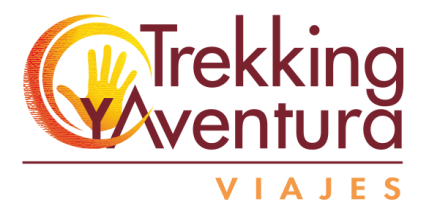      Albania y Macedonia
En este itinerario visitamos tres países limítrofes, comenzando en Albania, con la ciudad medieval, Kruja y el escondido valle de Theth, después navegamos en ferry por el impresionante lago Coman, para seguir hasta el pequeño país de Kosovo, con el monasterio de Decaniy la bonita Prizren. De nuevo en Albania nos acercamos al monasterio de Ardenica y a la ciudad otomana de Gjirokaster, sin olvidar el conjunto monumental de Butrinto y el P.N. de Llogara, Cruzamos a Macedonia donde se encuentran Ohrid y su famoso lago y el P.N. de Galichica y finalmente regresamos a Tirana, la capital de Albania, donde acabamos nuestra ruta.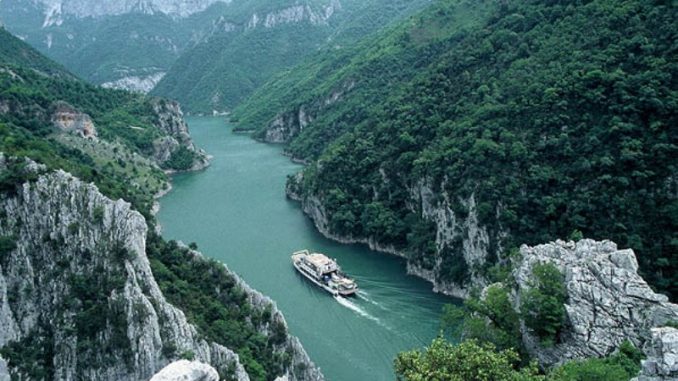 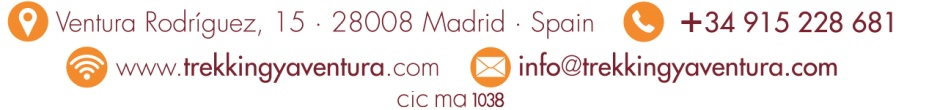 ITINERARIO PREVISTO:DÍA 1.- VUELO CIUDAD DE ORIGEN/TIRANA/TRASLADO A BERATI (115 KM)Salida en vuelo con destino Tirana (conexiones intermedias). Llegada al aeropuerto y traslado al hotel en Berati (1:30 hrs), conocida como ‘la ciudad de las mil ventanas’ y declarada patrimonio de la humanidad por la Unesco.DÍA 2.- BERATI/GJIROKASTER (160 KM)Desayuno. Visita de los tres cascos históricos de Berati: Mangalem, Gorica y Kalaja, las mezquitas e iglesias, - testimonio de la coexistencia de diferentes comunidades religiosas y culturales a lo largo de los siglos -, la ciudadela - todavía habitada - y el museo de Onufri, con sus iconos del S.XVI. Salida hacia Gjirokaster (aprox. 3 h), ciudad que aún conserva su aspecto otomano. Llegada a Gjirokaster y visita del centro histórico, con su imponente ciudadela y sus casas tradicionales. Gjirokaster, construida por los grandes terratenientes (S.XVII y XIX) alrededor de la antigua ciudadela, fue declarada patrimonio de la humanidad por la UNESCO, y es una de las ciudades otomanas mejor conservadas. La ciudad, con una arquitectura otomana típica de los Balcanes, se caracteriza por las casas-torre de tres plantas, denominadas en turco kulla (torre), algunas de ellas con decoración y ornamentación interior.DÍA 3.- GJIROKASTER/BUTRINTO/PLAYA DE GJIPE/P.N.DE LLOGARA (170 KM)Por la mañana, salida hacia Butrinto, parando en el manantial del Ojo Azul. Visita de Butrinto, uno de los conjuntos monumentales y arqueológicos más importantes de Albania declarado patrimonio de la humanidad por la UNESCO: la acrópolis, el baptisterio, el teatro y la basílica paleocristiana. Habitado desde tiempos prehistóricos, Butrinto perteneció sucesivamente a griegos, romanos, bizantinos y venecianos hasta finales de la Edad Media, en que empezó su decadencia. En la actualidad, se pueden visitar los restos de las diferentes épocas.Continuación hacia el Parque Nacional de Llogara siguiendo la escarpada costa del Mar Jónico, con vistas panorámicas a las islas. Parada en una de las playas más famosas de la costa Jónica de Albania, Gjipe. El camino baja hasta la playa y dura unos 30 minutos. Tiempo para darnos un baño.Alojamiento en el hotel del parque.DÍA 4.- P.N. DE LLOGARA/MONASTERIO DE ARDENICA/KRUJA (202 KM)Tras el desayuno, efectuaremos una caminata (aprox. 01:30 hrs) por el P.N de Llogara situado entre los mares Adriático y Jónico, andando por terrenos boscosos de pinos silvestres y robles. Tiempo para darse un chapuzón en alguna playa del Adriático. Salida posteriormente hacia la pequeña población de Kruja (4 hrs).Parada en ruta en el monasterio de Ardenica (S.XIV), construido sobre las ruinas del antiguo templo de la diosa griega de la caza Artemisa.DÍA 5.- CASTILLO Y CIUDADELA DE KRUJA/SHOKODER/VALLE DE THETH (160 KM)Desayuno y visita guiada de la ciudad medieval de Kruja -bazar y ciudadela de influencia otomanas y museo de Scanderbeg, héroe nacional del S.XV-.Unas 4 horas por serpenteantes carreteras de montaña, con vistas espectaculares, nos llevan hasta el escondido valle de Theth, en el corazón de los Alpes Albaneses, con sus casas alpinas y tejados empinados. Cena y noche en albergue de montaña en el pueblo de Theth.DÍA 6.- VALLE DE THETH/EXPLORACIÓN Y CAMINATAS POR EL VALLEJornada dedicada a explorar el escondido valle de Theth. Realizaremos una caminata por los alrededores de Thethi, conociendo los puntos más emblemáticos del pueblo: la iglesia, la casa de la familia Borshi construida en el siglo XVIII, que alberga hoy en día el museo etnográfico. Seguimos posteriormente hacia la cascada de Grumas que es una de las más altas en Albania (30 metros)y la aldea de Nderlysa. Regreso a Theth. Cena en el albergue.(Caminata: 4 hrs +200m / -200m)DÍA 7.- VALLE DE THETH/SHKODER (70 KM)Desayuno. Por la mañana efectuaremos una caminata de un aproximado de 2hrs hasta el famoso manantial de Ojo Azul en Kaprea, lugar de impresionante belleza. Regreso a Theth y traslado por carretera a Shkoder, el mayor centro católico y cultural del norte. Una animada ciudad de ambiente agradable. Visita del centro histórico con sus elegantes casas del S.XIX. (Caminata: 2 hrs +150m /-150)DÍA 8.- SHKODER/KOMAN FERRY HASTA FIERZE/ENTRADA A KOSOVO/MONASTERIO DE DECANI/PRIZRENSalida hacia Koman para embarcar en ferry y cruzar el lago de Koman hasta el puerto de Fierze.Este espectacular trayecto (aprox. 2,30 hrs), discurre en aguas azules flanqueadas por un cañón con paredes de más de 400 ms. de alto. El lago produce toda la energía eléctrica necesaria en el norte de Albania. Traslado en vehículo hacia Kosovo, el país más joven de Europa, independizado unilateralmente en 2008, trámites fronterizos antes de llegar al Monasterio de Deccani (S.XIV), uno de los más bellos del país. Visita y salida hacia Prizren, una agradable y animada ciudad de fuerte influencia otomana, con sus numerosas mezquitas e iglesias cristianas.DÍA 9.- PRIZREN/SKOPJE/ENTRADA A MACEDONIA/OHRID (270 KM)Tiempo para dar una vuelta por la ciudad, considerada la capital cultural de Kosovo.Paseo por las calles empedradas del centro histórico que conservan su sabor oriental: mezquita de Sinan Pasha S.XVII, el antiguo puente de piedra y sus iglesias cristianas.Finalizada la visita viajamos hacia la República de Macedonia, una de las antiguas seis repúblicas que perteneció a Yugoslavia. A pocos kilómetros de la frontera se encuentra Skopje (2 hrs de Prizren), capital del país. Visita de la plaza Macedonia con su inmensa estatua a Alejandro el Magno. Cruzando el puente otomanos sobre el rio Vardar, símbolo de la ciudad, nos adentramos al casco antiguo de la ciudad de fuerte influencia otomana.A continuación seguimos entre valles y montañas por el interior de Macedonia llegando a Ohrid (3 hrs), hermosa ciudad declarada Patrimonio de la Humanidad por la UNESCO, situada a orillas del lago. Conocida como el Jerusalén de los Balcanes, alberga 365 iglesias cristianas ortodoxas de diferentes épocas. Alojamiento.DÍA 10.- OHRID/P.N. DE GALICHICA/OHRID ( 70 KM)Desayuno. Visitaremos a pie el casco antiguo de Ohrid: la iglesia de Sta. Sofía (S.XI), el antiguo teatro del período helenístico, las ruinas de la antigua universidad de San Clemente, fundador de la escritura eslava cirílica en el siglo IX...A continuación efectuaremos un paseo en barquitos por las aguas azules del lago de Ohrid. Viajamos en vehículo hacia el parque nacional de Galichica, ubicado entre los dos lagos más grandes del país: el lago de Ohrid y el lago de Prespa. Efectuaremos una caminata en los alrededores del pueblo de Elsani por un sendero con suaves pendientes con vistas de lago, montañas, bosques y pequeñas poblaciones a nuestros pies. Almuerzo en una casa rural en el pueblo de Elsani con especialidades de la gastronomía local.  Por la tarde regreso a Ohrid. Tiempo libre.(Caminata: 1.30 hrs +100m / - 100m)DÍA 11.- OHRID/ELBASAN/TIRANA (135 KM)Desayuno. Antes de cruzar la frontera para Albania efectuaremos una parada en el monasterio medieval de San Naum, situado en un entorno muy bonito, donde nacen las fuentes de agua subterránea que alimentan el lago. Regresamos a Albania. Viajamos hacia Tirana, capital de Albania (3 hrs).Visita a pie del centro neurálgico de la ciudad con la inmensa plaza Skanderbeg, donde se sitúan algunos de los monumentos más importantes como: la mezquita E'them Bey (S.XVIII), la torre del reloj y el Museo Nacional de Historia. Seguimos hacia la avda. De los Mártires de la Nación, el antiguo barrio burgués Blloku donde vivía la élite comunista, y los bulevares donde se encuentran los ministerios, la academia de las artes y la Universidad.DÍA 12.- VUELOS TIRANA/CIUDAD DE ORIGENTiempo libre y a la hora acordada traslado al aeropuerto para embarcar en vuelo de regreso.
Consultar salidas desde otras ciudades Vuelos internacionales ciudad de origen-Tirana y regreso, en clase turista, con tarifa restringida en cuanto a cambios y cancelacionesAlojamientos y comidas indicados en la tabla del itinerario y en el apartado 'Alojamientos'Minibús o Van para los traslados del aeropuerto y los traslados por tierra. Guía acompañante de habla hispana durante toda la rutaExcursiones, visitas y entradas a los monumentos descritos en el itinerarioTasas aéreas según se indica en el cuadro de preciosSeguro de asistencia en viaje; ver condiciones de la póliza. Opcionalmente pueden ampliarse las coberturas de gastos de anulación; consultaImpuestos e IVA, en caso de ser aplicablesBebidas y comidas no indicadas como incluidasAmpliación de coberturas del seguro de asistencia y anulación (recomendado)Propinas y extras personalesCualquier otro concepto no mencionado en el apartado de servicios incluidosCiudadanos con pasaporte español: Pasaporte en vigor con 6 meses de vigencia.No se requiere visado para una estancia inferior a los 90 días. Es responsabilidad del viajero confirmar esta información con la facilitada por  el Ministerio de Asuntos Exteriores en su página web. Ciudadanos con pasaporte de otra nacionalidad (no español): Contactar con los respectivos Consulados y/o Embajadas para conocer las formalidades de entrada que exigen los países visitados en el viaje. IMPRESCINDIBLE consultar cualquiera de los Centros de Vacunación Internacional autorizados ya que pueden ser recomendables vacunas y tratamiento antipalúdico, cuya prescripción deberá realizarse de forma personalizada. http://www.msc.es/profesionales/saludPublica/sanidadExterior/salud/centrosvacu.htmNo se requiere ninguna preparación física especial. Es una propuesta que combina cultural y naturaleza a lo largo de todo el país, traspasando alguna frontera vecina.Se alternan algunas caminatas sencillas para acceder a algunos lugares de especial interés, que son a su vez modificables o recortables.Caminatas en el valle de Theth Theth es el valle con los pueblos alpinos mejor conservados de Albania.Nuestra base será una agradable y acogedora casa rural en el pueblo de Theth. Desde allí, recorreremos a pie el valle, para acceder a los poblados y lugares más interesantes.Albania es un país que está arrancando con el turismo. Tras muchos años de dictadura y su posterior crisis no ha permitido desarrollar grandes infraestructuras. Saliendo de Tirana, su red de alojamientos es muy sencilla. Los alojamientos utilizados en las ciudades son equivalentes a hoteles de 2-3*, básicos, limpios y correctos. Alojamientos previstos o similares:Kruja: 3*Shkoder: 3*Prizren: 3*Tirana: Hotel Tirana International Gjirokaster: Hotel Cajupi PN Llogara: Hotel Alpin Berati: Hotel Osumi Ohrid: Hotel Diplomat Theth En las montañas del norte, nos alojamos en un albergue o casa rural acondicionada en el pueblo de Theth. Las habitaciones son normalmente dobles o triples, con baños a compartir.A pesar de la sencillez, son lugares muy auténticos y acogedores donde se come muy bien.Compartir HabitaciónLos precios publicados corresponden al alojamiento en habitaciones dobles.Puede disponerse de una habitación individual mediante el pago de un suplemento.En caso de viajar solo y desear compartir habitación con otra/s persona/s, puede solicitarse la reserva como “habitación a compartir”. En este viaje si la reserva se ha hecho con un mínimo de 60 días (Precio Base) y se ha solicitado habitación a compartir, la agencia no aplicará el suplemento de habitación individual. Las habitaciones podrán ser dobles o triples, compartidas con otras personas. Habitación triple: No muchos establecimientos hoteleros disponen de habitaciones triples. La mayoría facilitan una habitación doble a la que se añade una cama suplementaria, quedando el espacio libre y el confort, considerablemente limitados. Conviene tener este aspecto claro antes de solicitar la reserva de una habitación de esa capacidad (caso de que viajen tres personas juntas) o de solicitar la inscripción en la modalidad de “habitación a compartir”.Al tramitar la reserva, se puede solicitar habitación 'a compartir', para evitar el suplemento individual. Hasta que el grupo no esté cerrado, no podremos garantizar este servicio, ya que SOLAMENTE depende, que otra persona en el grupo también desee compartir habitación. Para ello, tomaremos como referencia la fecha de la recepción del depósito.Las distancias a recorrer en este viaje no son muy largas, pero el mal estado de las vías de comunicación requiere invertir más tiempo del deseado para los desplazamientos. Hay que calcular las distancias según las horas indicadas, no según los kilómetros.A tener en cuenta: Albania, recién abierta al visitante: Tras un largo período, este país aislado de Europa empieza a despegar y abrirse al mundo. A día de hoy aún está todo en construcción. La red de carreteras e infraestructuras se está creando de forma rápida, pero todavía las comunicaciones entre las ciudades son precarias, y hay poca infraestructura hotelera. Queda mucho por hacer y hay obras o reformas por doquier. Pero la amabilidad de la población, compensa con creces.Moneda En Macedonia se puede pagar en €, pero devuelven el cambio en moneda local. Por tanto, conviene llevar € en moneda o billetes pequeños, de este modo se evitará moneda local sobrante. También en Macedonia es donde se encuentran más variedad de cafeterías, bares, restaurantes, comercios.......Calzado específico para caminar. Es importante reunir tres cualidades importantes: debe ser sólido/fuerte, sujetar bien el pie y el tobillo y con suela antideslizante. Zapatillas deportivas o calzado cómodo y sandalias de goma sujetas al tobillo.Bolsa blanda de viaje o maleta semi-rígida. Pequeña mochila para los efectos personales -day pack- de 20-25 l. en las caminatas de día. Ropa de abrigo para las noches en la montaña. (Sistema de las tres capas: Chaqueta corta vientos y forro polar. Calcetines gruesos, gorro y guantes).Equipo de lluvia (chaqueta impermeable).Ropa cómoda (camisas transpirables y pantalones de tejidos ligeros y flexibles). Bañador, toalla ligera, gafas de sol y gorra o visera. Frontal o linterna (con pilas de recambio) y cantimplora.Opcional bastones de senderismo (2 por persona)Botiquín básico (repelente de insectos, protección solar y labial fuerte, colirio ocular, antitérmico, anti diarreico, antiácido, antibiótico de amplio espectro, antihistamínico - oral y pomada -, analgésico, antiinflamatorio, desinfectante y tiritas).1) La reserva se pueden formalizar por teléfono o por correo electrónico a la siguiente dirección:
info@trekkingyaventura.com               telf. 91 522 86 81 Datos para reservar:
    - nombre y apellidos de la persona que va a viajar (exactos a los del pasaporte) y número DNI. 
    - teléfono de contacto y correo electrónico. 
    - pasaporte escaneado en color (ó en su defecto una foto del mimos con imagen nítida y sin brillos)  2) Se abonará un depósito del 40% del importe total del viaje por persona. NO SE CONSIDERA DEFINITIVA LA RESERVA HASTA NO TENER CONSTANCIA DEL CITADO PAGO. Se admite 
Transferencia bancaria:    Banco Santander 
                                   ES06 0075 0349 460601118121 (BIC): POPUESMM
                                   Titular: Trekking y Aventura 
Tarjeta de crédito Visa y/o Masterd Card y pasarela de pago seguro, consúltanos tus claves de acceso. Es necesario que SIEMPRE APAREZCA EL NOMBRE Y APELLIDOS DE LA/S PERSONA/S QUE VAN A VIAJAR  3) A continuación de tener constancia de estos trámites, enviaremos un correo electrónico adjuntando el recibo del depósito realizado y un código de cliente que junto con tu número de DNI, permitirá el acceso al Área Reservada de Clientes en nuestra web www.trekkingyaventura.com , donde podrás actualizar tus datos personales, consultar algunos datos de tu reserva  y descargar la documentación en el momento que todo lo tengamos preparado, además podrás comunicarte con nosotros de manera más rápida y eficaz.  En caso que superen los 5 días laborables sin recibir dicha comunicación, por favor CONTACTA CON NUESTRAS OFICINAS DE TREKKING Y AVENTURA. Siempre estamos a tu disposición de lunes a viernes en calle ventura rodriguez,15 28008 y en el 91-5228681 *Las informaciones contenidas en este dossier, han de tomarse única y exclusivamente a título informativo, estando sujetas a posibles variaciones.Viajes Trekking y Aventura declina toda responsabilidad por cualquier circunstancia derivada de una interpretación errónea de la información arriba publicada. Sujeto a las condiciones generales que se encuentran en nuestra web.
www.trekkingyaventura.com/condiciones.asp DÍASITINERARIOALIMENTACIÓNALOJAMIENTOS1 Vuelo ciudad de origen/Tirana/traslado a Berati (115 km) ../../.. Hotel 2 Berati/Gjirokaster (160 km) D/../.. Hotel 3 Gjirokaster/Butrinto/Playa de Gjipe/P.N.de Llogara (170 km) D/../.. Hotel 4 P.N. de Llogara/Monasterio de Ardenica/Kruja (202 km) D/../.. Hotel 5 Castillo y ciudadela de Kruja/Shokoder/Valle de Theth (160 km) D/../C casa rural 6 Valle de Theth/Exploración y caminatas por el valle D/A/C casa rural 7 Valle de Theth/Shkoder (70 km) D/../.. Hotel 8 Shkoder/Koman ferry hasta Fierze/Entrada a Kosovo/Monasterio de Decani/Prizren D/../.. Hotel 9 Prizren/Skopje/Entrada a Macedonia/Ohrid (270 km) D/../.. Hotel 10 Ohrid/P.N. de Galichica/Ohrid ( 70 km) D/A/.. Hotel 11 Ohrid/Elbasan/Tirana (135 km) D/A/.. Hotel 12 Vuelos Tirana/Ciudad de origen D/../.. ALIMENTACIÓNDesayuno: DAlmuerzo: ACena: CPicnic: PFECHAS DE SALIDA DESDE Madrid y Barcelonadomingo, 19 may 2019
sábado, 1 jun 2019
sábado, 22 jun 2019
lunes, 1 jul 2019
lunes, 15 jul 2019
lunes, 29 jul 2019
jueves, 1 ago 2019
domingo, 4 ago 2019
miércoles, 7 ago 2019
jueves, 15 ago 2019
lunes, 19 ago 2019
domingo, 1 sep 2019
viernes, 13 sep 2019
miércoles, 2 oct 2019GRUPO MÍNIMO 6 PERSONAS PRECIOS POR PERSONAGRUPO DESDE 10 PERSONAS 
GRUPO DE 6 A 9 PERSONAS 
SUPL. HAB. INDIVIDUAL 
--------------------------------------------------
TASAS AÉREAS 1.320,00 €
1.470,00 €
230,00 €
--------------
210 €(APROX)SERVICIOS INCLUIDOS SERVICIOS NO INCLUIDOS DOCUMENTACIÓn SANIDAD DIFICULTAD DE LA RUTA ALOJAMIENTO TRANSPORTE NOTAS DE VIAJE EQUIPO RECOMENDADO RESERVA 